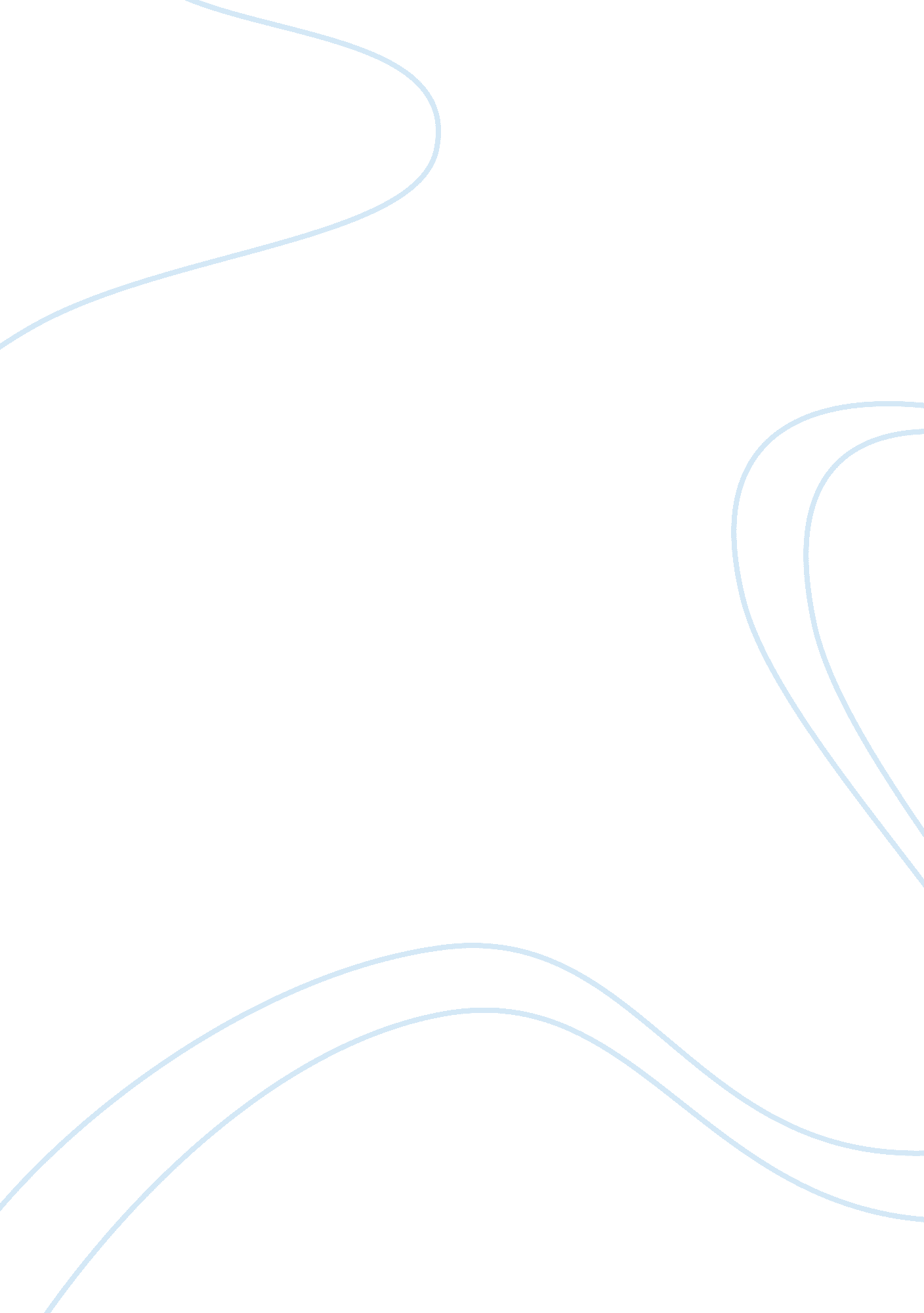 Feeling like other by r. katieSociology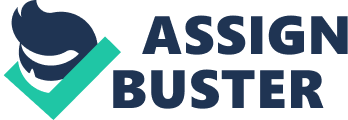 I am used to critiquing every one of my actions and dealings which could be observable to a reasonable extent. Thereby it is a unique feeling or some sort of sense of improvement and to make my personality elevated which could be perceived positively by everyone who looks at me. The passive side of my personality comes as enhanced as I undergo my judgmental process as another. The post judgmental issues create a metaphor in a stance of creating a sense of knowingness and acquaintance. The feeling of comprehension about the empirical world galvanizes a dainty image of any individual. I perceive myself as a gracious means of creating value for myself. I personally believe that it can be a true picture that may be able to depict a whole precise analysis rather than being irrational through getting biased by influencing of the pessimistic feelings. 